Lampiran PengumumanNomor : 6515/Un.20/OT.00/11/2023Tanggal : 13 November 2023FORMULIR PENDAFTARANCALON KETUA JURUSAN, SEKRETARIS JURUSAN, KOORDINATOR PROGRAM STUDI, KEPALA LABORATORIUM DAN SEKRETARIS PROGRAM STUDI PASCASARJANA MASA JABATAN TAHUN 2023 SAMPAI DENGAN TAHUN 2027Saya yang bertanda tangan di bawah ini:Nama			: ……………………………………………….	NIP			: ……………………………………………….	Pangkat/Gol. Ruang	: ……………………………………………….	Tempat/Tgl. Lahir	: ……………………………………………….	Pendidikan Terakhir	: ……………………………………………….	Jabatan		: ……………………………………………….	Alamat Rumah	: ……………………………………………….	Email			: ……………………………………………….	Telp/Hp		: ……………………………………………….	Dengan ini mendaftarkan diri sebagai Bakal Calon (CALON KETUA JURUSAN, SEKRETARIS JURUSAN, KOORDINATOR PROGRAM STUDI, KEPALA LABORATORIUM DAN SEKRETARIS PROGRAM STUDI PASCASARJANA MASA JABATAN TAHUN 2023 SAMPAI DENGAN TAHUN 2027)* masa jabatan tahun 2023 sampai dengan tahun 2027 UIN Raden Mas Said Surakarta, dengan melampirkan segala persyaratan yang menjadi ketentuan.Dibuat di	:……………………………Pada tanggal	:……………………………Pendaftar,…………………………………………………NIP.*coret yang tidak perluLampiran PengumumanNomor : 6515/Un.20/OT.00/11/2023Tanggal : 13 November 2023DAFTAR RIWAYAT HIDUPPendidikan FormalRiwayat JabatanPublikasi IlmiahPengalaman KerjasamaDemikian Daftar Riwayat Hidup ini saya buat dengan sebenarnya untuk dapat dipergunakan seperlunya.……………………,……………………………2023    Yang Membuat………………………………………………NIP.Lampiran PengumumanNomor : 6515/Un.20/OT.00/11/2023Tanggal : 13 November 2023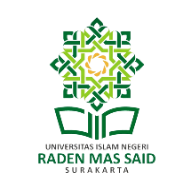 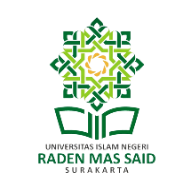 SURAT PERNYATAANTIDAK PERNAH DIJATUHI HUKUMAN DISIPLIN TINGKAT SEDANG/BERATNomor: ……………………………..Yang bertanda tangan dibawah ini:Nama		: Drs. H. Muhammad Lutfi Hamid, M.Ag.	NIP		: 196801051995031002	Pangkat/Gol	: Pembina Utama Madya (IV/d)	Jabatan	: Kepala Biro AUPK	Dengan ini menyatakan dengan sesungguhnya, bahwa:Nama		:	NIP		:	Pangkat/Gol	:	Jabatan	:	Instansi 	:	Dalam 1 (satu) tahun terakhir tidak pernah dijatuhi hukuman disiplin tingkat sedang/berat.Demikian surat pernyataan ini saya buat dengan sesungguhnya dengan mengingat sumpah jabatan dan apabila di kemudian hari ternyata isi surat pernyataan ini tidak benar dan mengakibatkan kerugian bagi Negara, maka saya bersedia menanggung kerugian tersebut.Sukoharjo, ……………… 2023Kepala Biro AUPK,Drs. H. Muhammad Lutfi Hamid, M.Ag.NIP 196801051995031002Lampiran PengumumanNomor : 6515/Un.20/OT.00/11/2023Tanggal : 13 November 2023SURAT PERNYATAANTIDAK SEDANG MENJALANI PIDANA Saya yang bertanda tangan di bawah ini:Nama	: ……………………………………………….	NIP	: ……………………………………………….	Pangkat/Gol. Ruang	: ……………………………………………….	Tempat/Tgl. Lahir	: ……………………………………………….	Pendidikan Terakhir	: ……………………………………………….	Jabatan	: ……………………………………………….	Alamat Rumah	: ……………………………………………….	Email	: ……………………………………………….	Telp/Hp	: ……………………………………………….	Dengan ini menyatakan bahwa saya :Tidak sedang menjalani hukuman pidana penjara;Tidak pernah dijatuhi hukuman pidana penjara berdasarkan putusan pengadilan yang mempunyai kekuatan hukum tetap karena melakukan tindak pidana yang diancam dengan hukuman pidana penjara 5 (lima) tahun atau lebih.Demikian pernyataan ini saya buat dengan sebenar-benarnya. Apabila saya melanggar ketentuan dalam surat pernyataan ini, saya bersedia menerima konsekuensi sesuai dengan peraturan yang berlaku.Dibuat di	:……………………………Pada tanggal	:……………………………Yang membuat pernyataan,…………………………………………….NIP.Lampiran PengumumanNomor : 6515/Un.20/OT.00/11/2023Tanggal : 13 November 2023SURAT PERNYATAANTIDAK TERLIBAT ORGANISASI TERLARANGSaya yang bertanda tangan di bawah ini:Nama	: ……………………………………………….	NIP	: ……………………………………………….	Pangkat/Gol. Ruang	: ……………………………………………….	Tempat/Tgl. Lahir	: ……………………………………………….	Pendidikan Terakhir	: ……………………………………………….	Jabatan	: ……………………………………………….	Alamat Rumah	: ……………………………………………….	Email	: ……………………………………………….	Telp/Hp	: ……………………………………………….	Menyatakan dengan sesungguhnya, bahwa saya tidak terlibat secara langsung/tidak langsung organisasi terlarang yang ditetapkan oleh pemerintah.Demikian surat pernyataan ini saya buat dengan sebenarnya, untuk dapat dipergunakan sebagaimana mestinya. Sekiranya pernyataan ini tidak sesuai dengan fakta yang ada, maka saya bersedia mempertanggungjawabkan sesuai perundangan yang berlaku.Dibuat di	:……………………………Pada tanggal	:……………………………Yang membuat pernyataan,…………………………………………….NIP.Lampiran PengumumanNomor   : 6515/Un.20/OT.00/11/2023Tanggal : 13 November 2023SURAT KESEDIAAN MENCALONKAN DIRISaya yang bertanda tangan di bawah ini:Nama	: ……………………………………………….	NIP	: ……………………………………………….	Pangkat/Gol. Ruang	: ……………………………………………….	Tempat/Tgl. Lahir	: ……………………………………………….	Pendidikan Terakhir	: ……………………………………………….	Jabatan	: ……………………………………………….	Alamat Rumah	: ……………………………………………….	Email	: ……………………………………………….	Telp/Hp	: ……………………………………………….	Menyatakan BERSEDIA mencalonkan diri sebagai ((WAKIL DEKAN/WAKIL DIREKTUR/ KETUA PROGRAM STUDI PASCASARJANA/KEPALA UNIT PELAKSANA TEKNIS/ SEKRETARIS SATUAN PENGAWASAN INTERNAL/SEKRETARIS LEMBAGA/KEPALA PUSAT LEMBAGA)* masa jabatan tahun 2023 sampai dengan tahun 2027 UIN Raden Mas Said Surakarta.Demikian Pernyataan ini saya buat dengan sesungguhnya untuk dapat dipergunakan sebagaimana mestinya.Dibuat di	:……………………………Pada tanggal	:……………………………Yang Menyatakan,………………………………………………NIP.*coret yang tidak perluLampiran PengumumanNomor   : 6515/Un.20/OT.00/11/2023Tanggal : 13 November 2023SURAT PERNYATAAN SANGGUP DITEMPATKAN DIMANA SAJA DAN BERSEDIA BEKERJA SAMA DENGAN REKTOR  UNIVERSITAS ISLAM NEGERI RADEN MAS SAID SURAKARTA MASA JABATAN TAHUN 2023 - 2027Saya yang bertanda tangan di bawah ini:Nama	: ……………………………………………….	NIP	: ……………………………………………….	Pangkat/Gol. Ruang	: ……………………………………………….	Tempat/Tgl. Lahir	: ……………………………………………….	Pendidikan Terakhir	: ……………………………………………….	Jabatan	: ……………………………………………….	Alamat Rumah	: ……………………………………………….	Email	: ……………………………………………….	Telp/Hp	: ……………………………………………….	Menyatakan bahwa apabila saya terpilih, maka saya BERSEDIA untuk ditempatkan dimana saja dan bekerja sama dengan Rektor Universitas Islam Negeri Raden Mas Said Surakarta.Demikian Pernyataan ini saya buat dengan sesungguhnya untuk dapat dipergunakan sebagaimana mestinya.Dibuat di	:……………………………Pada tanggal	:……………………………Yang membuat pernyataan,…………………………………………….NIP.Pasfoto 3x41Nama Lengkap2NIP3Pangkat/Gol. Ruang4Tempat, Tgl Lahir5Jabatan6Alamat Rumah7Telp/Hp.NoNama LembagaJurusan/ProdiTahun LulusNoNama JabatanTahunInstitusiNoJudulTahunPublikasi (Buku, Jurnal, Prosiding)NoKegiatanTahunNasional / Internasional